SUPL
PONDĚLÍ 24.10.

Nepřítomni:  		KLABAN
 
Nepřítomné třídy:      DOZOR / ŠATNY / 7:30 – 8:00:		ESINER
DOZOR / ŠATNY / VELKÁ PŘESTÁVKA:	DVOŘÁK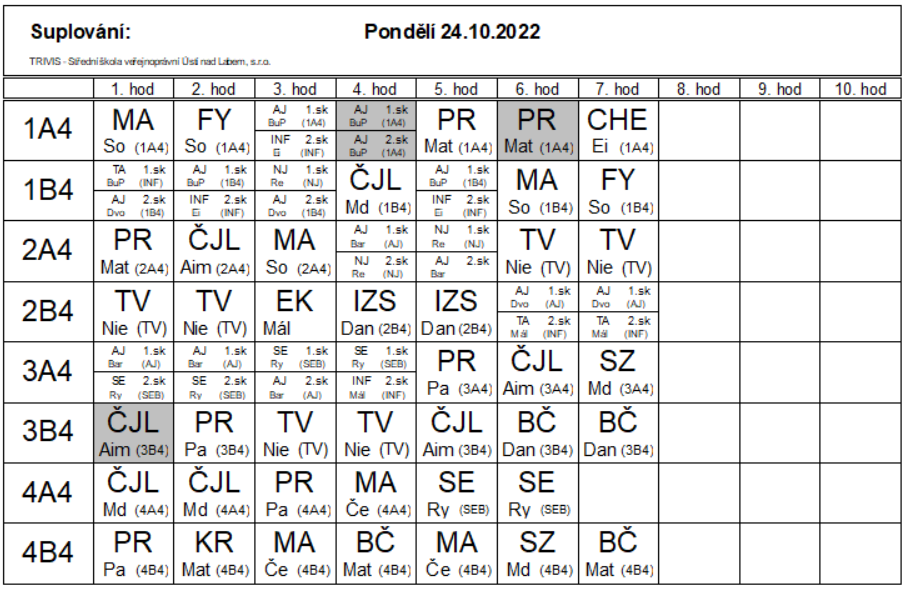 SUPL
ÚTERÝ 25.10.

Nepřítomni:  		KLABAN
 
Nepřítomné třídy:      DOZOR / ŠATNY / 7:30 – 8:00:		AIMOVÁ
DOZOR / ŠATNY / VELKÁ PŘESTÁVKA:	BARTONÍČEK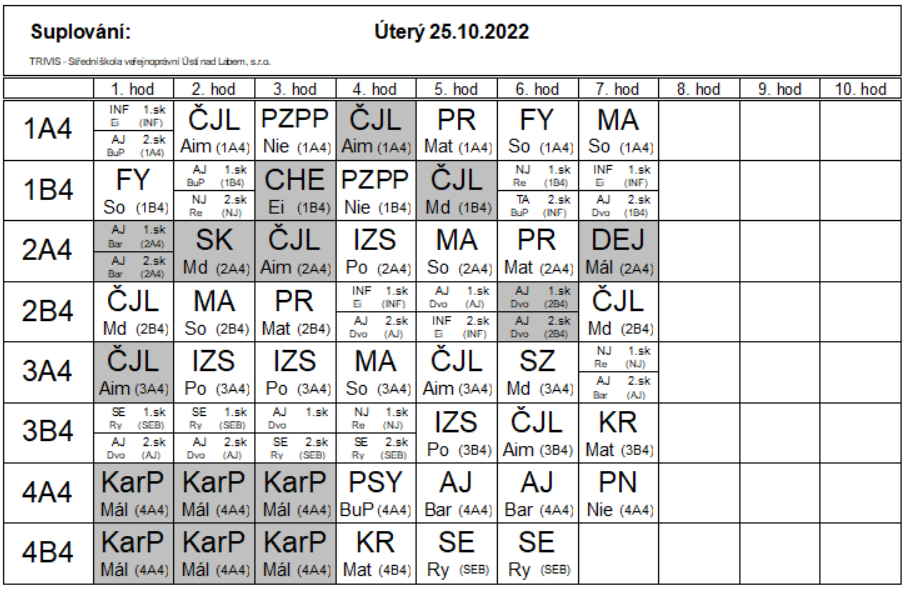 4AB4 – 1.-3.hod PROGRAM V RÁMCI KARIÉROVÉHO PORADENSTVÍ – ONLINE KONFERENCE PRO 4. ROČNÍKY SŠ – NEJNOVĚJŠÍ TRENDY V MĚNÍCÍM SE TRHU PRÁCE A VE SVĚTĚ FINANCÍ 